ПРОТОКОЛ сорок  первого  очередного  заседания  Совета  сельского поселения  Еремеевский  сельсовет  муниципального  района  Чишминский  район  Республики  Башкортостан двадцать шестого созывас.Еремеево                                                                        27 февраля   2015годаВсего  округов -10.Всего  депутатов – 10.Кворум – 6 депутатов.Присутствуют на заседании –   7   депутатов.Формирование рабочих органов заседания:Председательствующий на заседании: Карачурина Венера Масгутовна – председатель  Совета – глава сельского поселения, депутат избирательного округа № 6.Секретарь заседания: Мансурова Зайтуна Гиндулловна –   депутат избирательного округа № 10.ПОВЕСТКА   ДНЯ:1.  Отчёт  главы   сельского поселения Еремеевский сельсовет о результатах своей деятельности и  деятельности администрации сельского поселения  Еремеевский сельсовет в 2014году.Внесен главой сельского поселения Еремеевский сельсовет.Докладывает: глава сельского поселения Еремеевский сельсовет.2.Об утверждении  плана  работы  Совета  и администрации  сельского поселения  Еремеевский  сельсовет  муниципального района  Чишминский район Республики Башкортостан на 2015 год.Внесен главой сельского поселения Еремеевский сельсовет.Докладывает: глава сельского поселения Еремеевский сельсовет.3. О реализации в 2015 году в сельском поселении Еремеевский сельсовет   муниципального района Чишминский район положений Послания Президента Республики Башкортостан Государственному Собранию-Курултаю Республики Башкортостан. Внесен главой сельского поселения Еремеевский сельсовет.Докладывает: глава сельского поселения Еремеевский сельсовет.По   первому     вопросу повестки  дня:Слушали: Карачурину Венеру Масгутовну – главу сельского поселения Еремеевский сельсовет муниципального района Чишминский район Республики Башкортостан.    Она  в своем вступлении сказала  о результатах своей деятельности и  деятельности администрации сельского поселения  Еремеевский сельсовет в 2014году.Председательствующий – Поступило предложение по данному вопросу прения не открывать, отчёт  главы   сельского поселения Еремеевский сельсовет  Карачуриной  В.М. о результатах своей деятельности и  деятельности администрации сельского поселения  Еремеевский сельсовет в 2014году  принять к сведению.   Результаты голосования: «за»- 7, «против»- нет, «воздержались» -нет.Председательствующий, - Какие будут  изменения и дополнения? Поступило предложение:  Отчёт  главы   сельского поселения Еремеевский сельсовет Карачуриной В.М. о результатах своей деятельности и  деятельности администрации сельского поселения  Еремеевский сельсовет в 2014году  принять к сведению.   Результаты голосования: «за»- 7, «против»- нет, «воздержались» -нет.      Решение принято (прилагается).По  второму   вопросу повестки  дня:Слушали: Карачурину Венеру Масгутовну – главу сельского поселения Еремеевский сельсовет муниципального района Чишминский район Республики Башкортостан.    Она  в своем вступлении сказала об утверждении  плана  работы  Совета  и администрации  сельского поселения  Еремеевский  сельсовет  муниципального района Чишминский район Республики Башкортостан на 2015 год. Председательствующий – Поступило предложение по данному вопросу прения не открывать,  решение об утверждении  плана  работы  Совета  и администрации  сельского поселения  Еремеевский  сельсовет  муниципального района Чишминский район Республики Башкортостан на 2015 год  принять   за основу.   Результаты голосования: «за»- 7, «против»- нет, «воздержались» -нет.Председательствующий, - Какие будут  изменения и дополнения? Поступило предложение:  решение об утверждении  плана  работы  Совета  и администрации  сельского поселения  Еремеевский  сельсовет  муниципального района  Чишминский район Республики Башкортостан на 2015 год  принять  в целом.   Результаты голосования: «за»- 7, «против»- нет, «воздержались» -нет.      Решение принято (прилагается).По  третьему    вопросу повестки  дня:Слушали: Карачурину Венеру Масгутовну – главу сельского поселения Еремеевский сельсовет муниципального района Чишминский район Республики Башкортостан.    Она  в своем вступлении сказала о реализации в 2015 году в сельском поселении Еремеевский сельсовет   муниципального района Чишминский район положений Послания Президента Республики Башкортостан Государственному Собранию-Курултаю Республики Башкортостан.Председательствующий – Поступило предложение по данному вопросу прения не открывать,  решение о реализации в 2015 году в сельском поселении Еремеевский сельсовет   муниципального района Чишминский район положений Послания Президента Республики Башкортостан Государственному Собранию-Курултаю Республики Башкортостан принять   к сведению.   Результаты голосования: «за»- 7, «против»- нет, «воздержались» -нет.Председательствующий, - Какие будут  изменения и дополнения? Поступило предложение:  решение о реализации в 2015 году в сельском поселении Еремеевский сельсовет   муниципального района Чишминский район положений Послания Президента Республики Башкортостан  Государственному Собранию-Курултаю Республики Башкортостан принять  к сведению.   Результаты голосования: «за»- 7, «против»- нет, «воздержались» -нет.      Решение принято (прилагается).Председательствующий на заседании -Глава сельского поселенияЕремеевский  сельсоветмуниципального районаЧишминский район Республики Башкортостан                                                  В.М.КарачуринаСекретарь заседания                                                                 З.Г.Мансурова        КАРАР                                               № 151                             РЕШЕНИЕ«27» февраль     2015й.                                                  «27» февраля     2015г.« Об отчёте  главы   сельского поселения Еремеевский сельсовет о результатах своей деятельности и  деятельности администрации сельского поселения  Еремеевский сельсовет в 2014году»        Заслушав  и обсудив  доклад  главы  сельского поселения  Еремеевский  сельсовет Карачуриной В.М. и в целях закрепления достигнутых в 2014году положительных результатов, руководствуясь Федеральным законом от 6.10.2003г. № 131 –ФЗ «Об общих принципах организации местного самоуправления в Российской Федерации»Совет сельского поселения Еремеевский сельсовет муниципального районга Чишминский район   решил:Отчёт  главы   сельского поселения Еремеевский сельсовет В.М.Карачуриной о результатах своей деятельности и  деятельности администрации сельского поселения  Еремеевский сельсовет в 2014году  принять к сведению.Медицинским  работникам улучшить лечебно-профилактическую работу  среди населения, обратить внимание на инвалидов, участников ВОВ и престарелых. Вести  борьбу за чистоту населенных  пунктов, повысить  санитарно-просветительную работу на местах.Коллективу  школы, детсада  принять все необходимые  меры  для улучшения  учебно-воспитательной  работы среди учащихся, активизировать работу с родителями  и трудными детьми.Директорам СДК, худ.руководителям, библиотекарям развернуть активную работу,  разнообразить формы  организации активного отдыха жителей поселения.Администрации сельского поселения активизировать работу общественных  комиссии, усилить борьбу против пьянства, преступности, проводить целенаправленную работу по выполнению плана мероприятий по охране окружающей среды и по  благоустройству, санитарной очистке населенных  пунктов.Администрации сельского поселения усилить роль депутатов Совета в обеспечении комплексного развития  экономики и социально-культурной сферы на его территории, ускорение темпов роста и повышения эффективности общественного производства  и частной собственности.Администрации сельского поселения  усилить воздействие на формирование планов экономического и социального развития ООО «СХП «Закир-Чишмы», имея в виду более полное удовлетворение социальных  и бытовых  нужд трудовых коллективов и населения, обеспечение на этой основе условий для эффективной высокопроизводительной  работы.Администрации сельского поселения, депутатскому корпусу, руководителям организации, учреждений культуры, народного образования, здравоохранения в 2015 году повсеместно работать над повышением правовой, политической, экономической и экологической культуры населения.  Глава сельского поселения  Еремеевский  сельсовет  муниципального района   Чишминский район                                                                  В.М.Карачурина        КАРАР                                               № 152                             РЕШЕНИЕ«27» февраль     2015й.                                                  «27» февраля     2015г.Об утверждении плана работы  Совета  и администрации  сельского поселения  Еремеевский  сельсовет  м униципального района Чишминский район Республики Башкортостан  на 2015год     Заслушав  и обсудив  выступление  главы  сельского поселения  и по приложенному  плану работы  Совета  и администрации  сельского поселения  Еремеевский  сельсовет  на 2015 годСОВЕТ  СЕЛЬСКОГО ПОСЕЛЕНИЯ ЕРЕМЕЕВСКИЙ СЕЛЬСОВЕТ МУНИЦИПАЛЬНОГО РАЙОНА ЧИШМИНСКИЙ РАЙОН РЕШИЛ:1.Утвердить планы работы  Совета  и администрации  сельского поселения  Еремеевский  сельсовет  м униципального района Чишминский район Республики Башкортостан  на 2015год.Глава сельского поселенияЕремеевский сельсоветмуниципального района Чишминский район Республики Башкортостан:                                                       В.М.Карачурина        КАРАР                                                      № 153                                      РЕШЕНИЕ«27 » февраль        2015й.                                                                             «27 » февраля     2015г.О реализации в 2015 году в сельском поселении Еремеевский сельсовет   муниципального района Чишминский район положений Послания Президента Республики Башкортостан Государственному Собранию-Курултаю Республики Башкортостан В целях реализации на территории сельского поселения Еремеевский сельсовет  муниципального района Чишминский район основных направлений и положений Послания Президента Республики Башкортостан Государственному Собранию-Курултаю Республики Башкортостан Совет сельского поселения Еремеевский сельсовет  муниципального района Чишминский район  Республики Башкортостан решил:1. Принять к сведению положения Послания Президента Республики Башкортостан Государственному Собранию-Курултаю Республики Башкортостан на 2015 год.2. Утвердить прилагаемый План мероприятий по реализации положений Послания Президента Республики Башкортостан Государственному Собранию-Курултаю Республики Башкортостан в сельском поселении Еремеевский сельсовет  муниципального района Чишминский  район. 3. Сельскому поселению Еремеевский сельсовет муниципального района принять исчерпывающие меры для обеспечения выполнения принятого Плана по реализации положений Послания Президента Республики Башкортостан.4. Депутатам Совета сельского поселения Еремеевский сельсовет  муниципального района Чишминский район Республики Башкортостан:- организовать в трудовых коллективах предприятий по месту работы собрания с целью изучения и дальнейшего выполнения основных задач, поставленных в Послании;- провести в своих избирательных округах работу по разъяснению основных положений Послания Президента Республики Башкортостан.5. Контроль за выполнением настоящего решения  оставляю за собой.Глава сельского поселенияЕремеевский сельсоветмуниципального районаЧишминский район                                                         В.М.КарачуринаУтвержден решением Совета сельского поселенияЕремеевский сельсовет  муниципального района Чишминский  район Республики Башкортостанот «27»  февраля 2015 года № 153План мероприятий по реализации Послания Президента Республики Башкортостан Государственному Собранию-Курултаю Республики Башкортостан  в сельском поселении Еремеевский сельсовет  муниципального района Чишминский  район  Республики БашкортостанБаШКортостан  РеспубликАҺы          ШишмӘ районы    МУНИЦИПАЛЬ РАЙОНЫныҢ         ӢӘРМИ АУЫЛ СОВЕТЫ   ауыл биЛӘмӘҺе   СОВЕТЫ     452172, Йәрми  ауылы, Ẏзәк  урам, 18тел.: 2-47-00, 2-47-41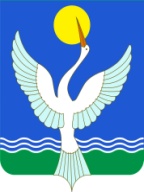                     СОВЕТ СЕЛЬСКОГО ПОСЕЛЕНИЯ  ЕРЕМЕЕВСКИЙ сельсоветМУНИЦИПАЛЬНОГО РАЙОНАЧишминскИЙ районРЕСПУБЛИКИ БАШКОРТОСТАН452172, с.Еремеево,  ул.Центральная, 18тел.: 2-47-00, 2-47-41БаШКортостан  РеспубликАҺы          ШишмӘ районы    МУНИЦИПАЛЬ РАЙОНЫныҢ         ӢӘРМИ АУЫЛ СОВЕТЫ   ауыл биЛӘмӘҺе   СОВЕТЫ     452172, Йәрми  ауылы, Ẏзәк  урам, 18тел.: 2-47-00, 2-47-41                    СОВЕТ СЕЛЬСКОГО ПОСЕЛЕНИЯ  ЕРЕМЕЕВСКИЙ сельсоветМУНИЦИПАЛЬНОГО РАЙОНАЧишминскИЙ районРЕСПУБЛИКИ БАШКОРТОСТАН452172, с.Еремеево,  ул.Центральная, 18тел.: 2-47-00, 2-47-41БаШКортостан  РеспубликАҺы          ШишмӘ районы    МУНИЦИПАЛЬ РАЙОНЫныҢ         ӢӘРМИ АУЫЛ СОВЕТЫ   ауыл биЛӘмӘҺе   СОВЕТЫ     452172, Йәрми  ауылы, Ẏзәк  урам, 18тел.: 2-47-00, 2-47-41                    СОВЕТ СЕЛЬСКОГО ПОСЕЛЕНИЯ  ЕРЕМЕЕВСКИЙ сельсоветМУНИЦИПАЛЬНОГО РАЙОНАЧишминскИЙ районРЕСПУБЛИКИ БАШКОРТОСТАН452172, с.Еремеево,  ул.Центральная, 18тел.: 2-47-00, 2-47-41№НаименованиеИсполнителиСроки исполнения1.Защита прав и интересов работающего населения1.Защита прав и интересов работающего населения1.Защита прав и интересов работающего населения1Повышение социальной ответственности  перед работниками организаций  поселения Организации, находящиеся на территории поселения    (по согласованию)в течение 2015г.2Проведение профилактических медосмотров работающих  гражданОрганизации, находящиеся на территории поселения    (по согласованию), ГБУЗ Чишминская ЦРБ (по согласованию)в течение 2015г.3Своевременное отраслевое регулирование заработной платы работниковОрганизации, находящиеся на территории поселения    (по согласованию)в течение 2015г.4Участие в конкурсах профессионального мастерства «Лучший по профессии»Организации, находящиеся на территории поселения    (по согласованию)в течение 2015г.2. Развитие  культуры 2. Развитие  культуры 2. Развитие  культуры 1Исполнение Плана мероприятий по проведению Года литературы в  сельском поселении Еремеевский сельсовет муниципального района  Чишминский район  РБАдминистрация сельского поселения Еремеевский сельсовет муниципального района Чишминский район РБв течение 2015г.2Проведение мероприятий по проведению  70-летия Победы в Великой Отечественной войне в сельском поселении Еремеевский сельсовет муниципального района  Чишминский район  РБ Администрация сельского поселения Еремеевский сельсовет муниципального района Чишминский район РБянварь-май  2015г.3Обеспечение доступа населения к культурным ценностям, информационным ресурсам;  свободный доступ к библиотечным фондам; пользование книжными выставками, тематическими  полками и   информационными  стендами библиотекАдминистрация сельского поселения Еремеевский сельсовет муниципального района Чишминский район РБ (по согласованию), МБУК районная межпоселенческая  библиотекав течение .3.Формирование эффективной управленческой среды3.Формирование эффективной управленческой среды3.Формирование эффективной управленческой среды1Проведение встреч с населением  сельского поселения, приемов граждан, публичных слушаний Депутатский корпус Совета сельского поселения Еремеевский сельсовет  муниципального района Чишминский район, Администрация сельского поселения Еремеевский сельсовет муниципального района Чишминский район РБ (по согласованию)в течение 2015г.2Обеспечение участие жителей сельского  поселения  в решении вопросов местного значенияСовет  иАдминистрация  сельского поселения Еремеевский сельсовет муниципального района Чишминский район (по согласованию)в течение .3Формирование кадрового резерва для замещения муниципальных должностей  Администрация сельского поселения Еремеевский сельсовет муниципального района Чишминский районв течение .4Организация профессиональной переподготовки, повышения квалификации и стажировки муниципальных служащих  сельского поселения при содействии факультета повышения квалификации государственных и муниципальных служащих  БАГСУ и других образовательных учрежденийАдминистрация сельского поселения Еремеевский сельсовет муниципального района Чишминский район (по согласованию)в течение 2015г.5Обеспечение доступа населения  к информации  о деятельности органов местного самоуправления     сельского поселения Еремеевский сельсовет муниципального района Чишминский район Республики Башкортостан  Совет  и Администрация    сельского поселения Еремеевский сельсовет муниципального района Чишминский район (по согласованию) в течение .6Взаимодействие с общественными организациями   поселенияДепутатский корпус Совета    сельского поселения Еремеевский сельсовет муниципального района Чишминский район, Администрация    сельского поселения Еремеевский сельсовет муниципального района Чишминский район(по согласованию)в течение .7Повышение доступности государственных и муниципальных услугАдминистрация    сельского поселения Еремеевский сельсовет муниципального района Чишминский район (по согласованию)в течение .8Мониторинг миграционных процессов на территории  поселения ОУФМС РФ по РБ в  Чишминском районе (по согласованию), Администрация    сельского поселения Еремеевский сельсовет муниципального района Чишминский район (по согласованию)в течение .4.  Улучшение качества жизни  тружеников района  4.  Улучшение качества жизни  тружеников района  4.  Улучшение качества жизни  тружеников района  4.  Улучшение качества жизни  тружеников района  1Благоустройство территории сельского   поселенияАдминистрация      сельского поселения Еремеевский сельсовет муниципального района  Чишминский  район (по согласованию)в течение .5. Формирование современной экономической среды5. Формирование современной экономической среды5. Формирование современной экономической среды5. Формирование современной экономической среды1Осуществление мероприятий  по укреплению и развитию доходной базы бюджета  сельского поселения  Администрация    сельского поселения Еремеевский сельсовет муниципального района Чишминский район,  ФУ Администрации  муниципального района в течение .2Проведение мониторинга предоставляемых налоговых и неналоговых льгот, задолженности по платежам в бюджет Администрация    сельского поселения Еремеевский сельсовет муниципального района Чишминский район, ФУ Администрации  муниципального района, Комитет по управлению муниципальной  собственностью Министерства земельных и имущественных отношений РБ по Чишминскому району (по согласованию)в течение .3Повышение эффективности  расходов бюджета сельского поселения Администрация    сельского поселения Еремеевский сельсовет муниципального района Чишминский район, ФУ Администрации  муниципального районав течение .4Развитие  малого и среднего предпринимательстваАдминистрация    сельского поселения Еремеевский сельсовет муниципального района Чишминский район,  отдел экономики Администрации муниципального района Чишминский  районв течение 2015г.Рост сельской экономикиРост сельской экономикиРост сельской экономикиРост сельской экономики1Совместная работа с администрациями сельских поселений по повышению эффективности и расширению сельской торговли в сельских населенных пунктах. Проведение сельскохозяйственных ярмарокАдминистрация муниципального района,  Управление сельского хозяйства Администрации муниципального района, Администрация    сельского поселения Еремеевский сельсовет муниципального района Чишминский район  (по согласованию) в течение .2Принятие действенных мер по оптимизации и сокращению издержек производства, внедрению в производство высокопроизводительных энергосберегающих технологий по растениеводству и животноводству, повышению плодородия почв и продуктивности полейАдминистрация  муниципального  района, Управление   сельского  хозяйства Администрации муниципального района, ООО «СХП «Закир- Чишмы» (по согласованию)в течение .3Развитие  перспективных    видов   сельскохозяйственной деятельности: - молочное и мясное скотоводство,- овощеводство, - птицеводствоУправление   сельского  хозяйства Администрации муниципального района, Администрация     сельского поселения Еремеевский сельсовет  муниципального района Чишминский район, ООО «СХП «Закир- Чишмы»  (по согласованию)в течение .4Привлечение и поддержка молодых специалистов для работы в сельской местности Специалист по делам молодежиАдминистрации сельского поселения Еремеевский сельсовет  муниципального района Чишминский район ,  ООО «СХП «Закир- Чишмы»  (по согласованию) в течение 2015 г.5Пропаганда  развития  личного подсобного хозяйстваУправление   сельского  хозяйства Администрации муниципального  района, Администрация сельского поселения Еремеевский сельсовет  муниципального района Чишминский район , ООО «СХП «Закир- Чишмы»   (по согласованию)в течение 2015 г.6. Улучшение демографической ситуации6. Улучшение демографической ситуации6. Улучшение демографической ситуации6. Улучшение демографической ситуации1Улучшение качества оказываемых услуг  медицинской помощи населению  поселения  Администрация  сельского поселения Еремеевский сельсовет муниципального района Чишминский район, ГБУЗ  Чишминская ЦРБ (по согласованию)в течение 2015 г.2Пропаганда ЗОЖ ГБУЗ «Чишминская ЦРБ» (по согласованию), Администрация  сельского поселения Еремеевский сельсовет  муниципального района Чишминский район, средства массовой информации   поселенияв течение 2015 г.3Профилактическая  борьба  с  алкоголизмом, наркоманиейГБУЗ «Чишминская ЦРБ» (по согласованию), Администрация сельского поселения Еремеевский сельсовет  муниципального района Чишминский район,    средства массовой информации районав течение 2015г.4Вовлечение  населения сельского  поселения  в  массовые спортивные мероприятияАдминистрация сельского поселения Еремеевский сельсовет  муниципального района  Чишминский район в течение 2015 г.7. Создание современной  образовательной среды 7. Создание современной  образовательной среды 7. Создание современной  образовательной среды 7. Создание современной  образовательной среды 1Обеспечение реализации мер по созданию современной муниципальной модели образования, в том числе путем развития альтернативных форм дошкольного образования (группы предшкольной подготовки с кратковременным пребыванием детей на базе школ)Администрация сельского поселения Еремеевский сельсовет  муниципального  района  Чишминский  район,СОШ с.Калмашевов течение 2015 г.